Беседа по страницам книги «Великий подвиг.»    Автор: Лихобабина Е.П.                                                                                        Цель :  Формировать представления детей  о Советской армии, профессиях военных, о почетной обязанности защищать Родину.                                      Уважительно относиться к ветеранам Великой Отечественной войны, о героях прославивших свою Родину.                                                                         Знать государственные праздники: «День защитника Отечества», «День Победы».                                                                                                                      С уважением относиться к воинским наградам дедушек, бабушек. Формировать чувство любви и гордости к своей Родине , преданность Отечеству, своему народу, воинам-победителям.                                                                                                                   Дорогие ребята! Сегодня  мы с вами оправляемся в историческое путешествие  в далекие военные годы.   Много  лет назад , когда вас ребятки и ваших родителей еще не было на свете ,    фашистская Германия  напала на нашу Родину. Горе, попелища городов  и сел можно увидеть только на старых фотографиях, в книге – фотоальбоме «Великий Подвиг».                                                                                                                                                                                                                  Эта книга, которую ты видишь, нам поведает о днях Великой Отечественной войны, в ней собраны снимки военных  корреспондентов. Взгляните на эти снимки. Вспомните о героях.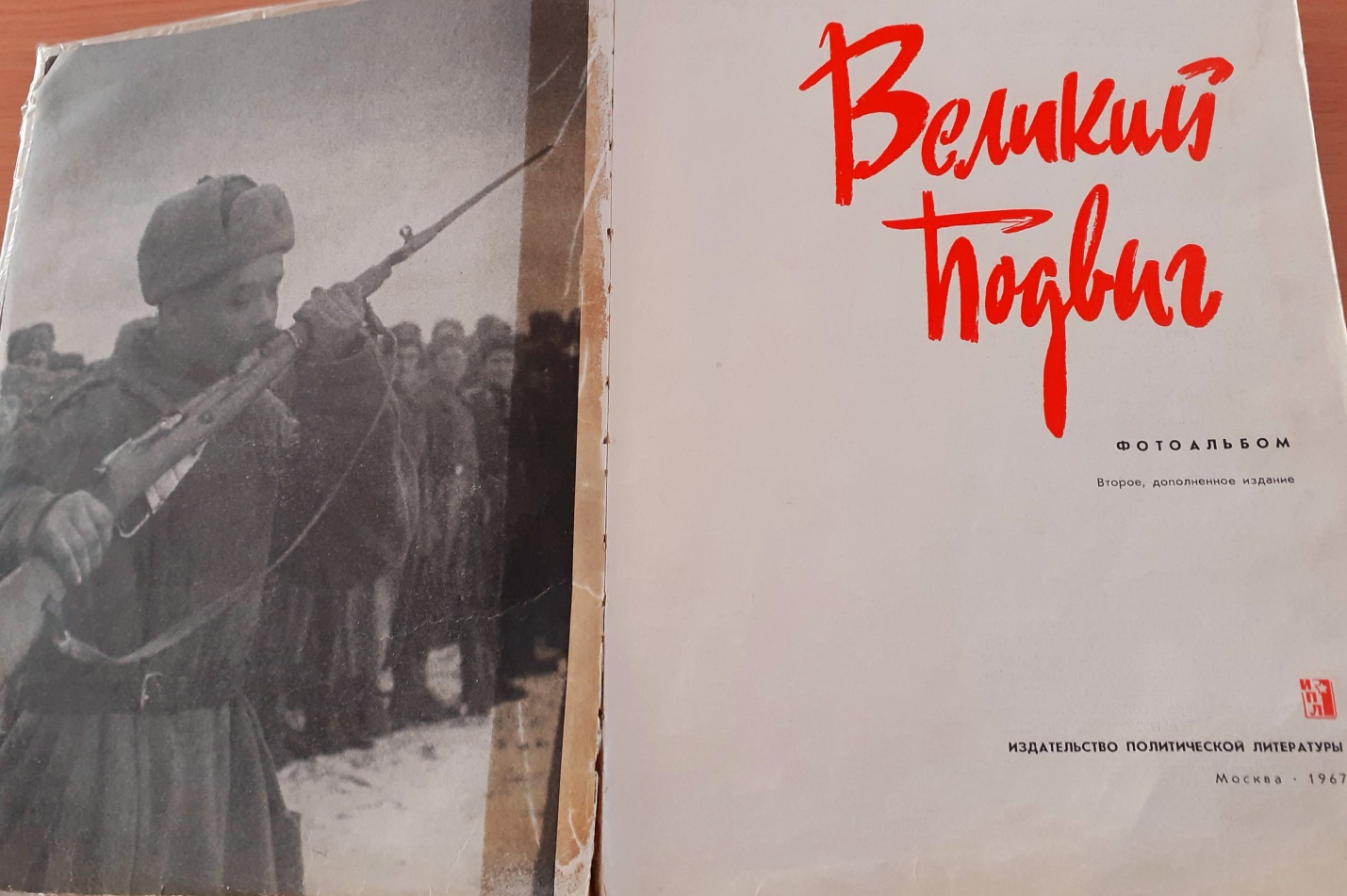                                                                                                                                                              22 июня 1941 года крепко спала наша страна. В четыре часа утра страшный удар обрушился на нашу мирную страну. Фашистские войска напали  на нашу страну. Вся страна встала на защиту Родины.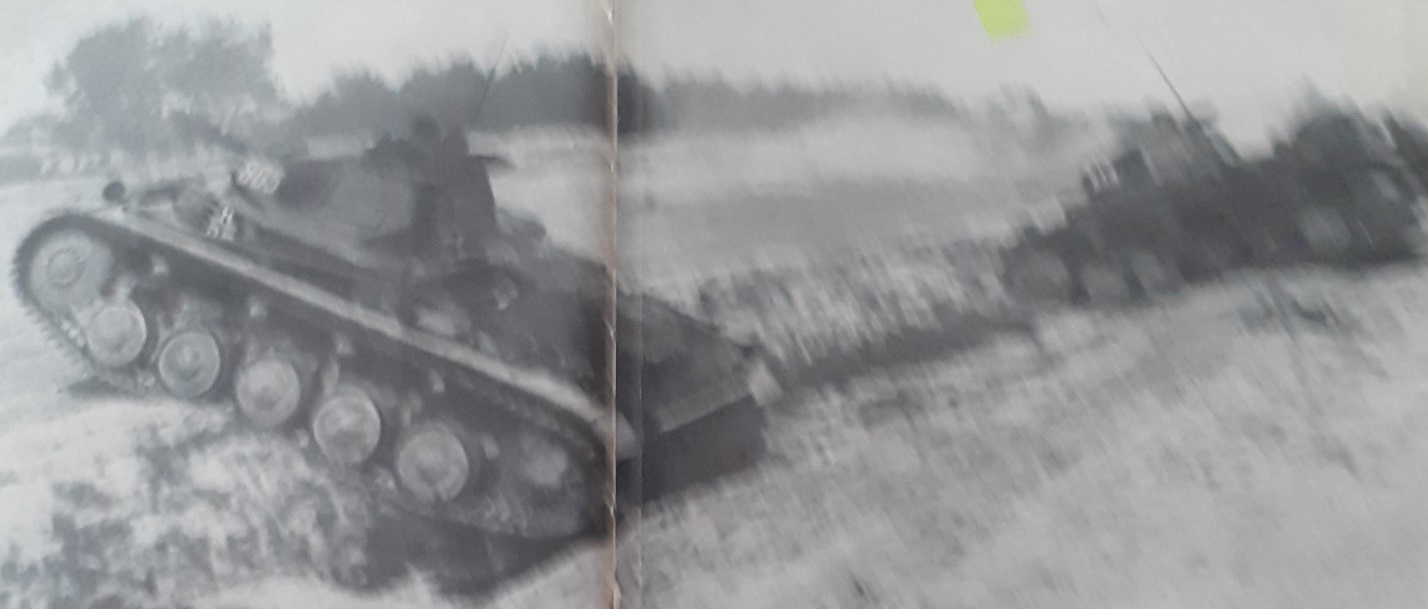 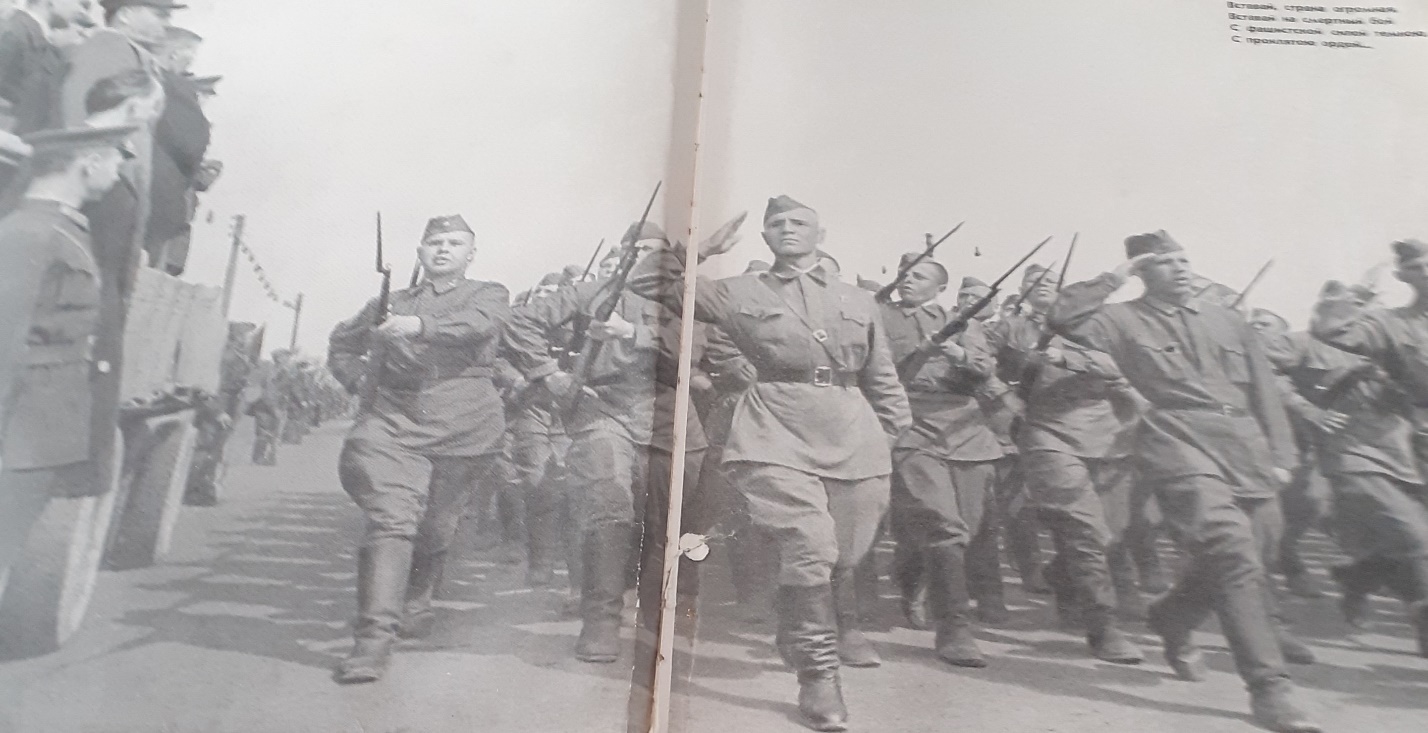 Посмотрите ребята, в глаза этих детей. На их головы,  на наши мирные города и села сыпали свои смертоносные снаряды фашисты.   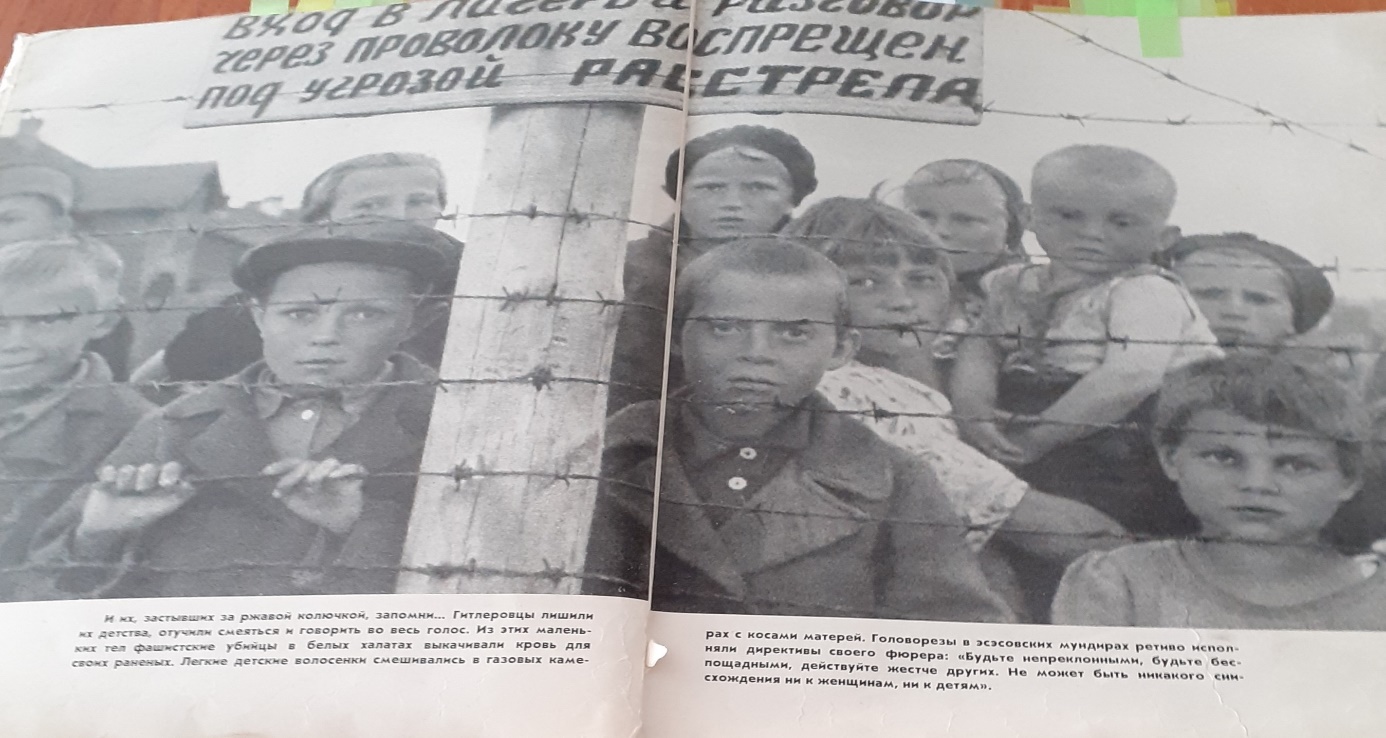  Запомните       этих  ребят за колючей проволокой. Фашисты отучили их смеяться и радоваться .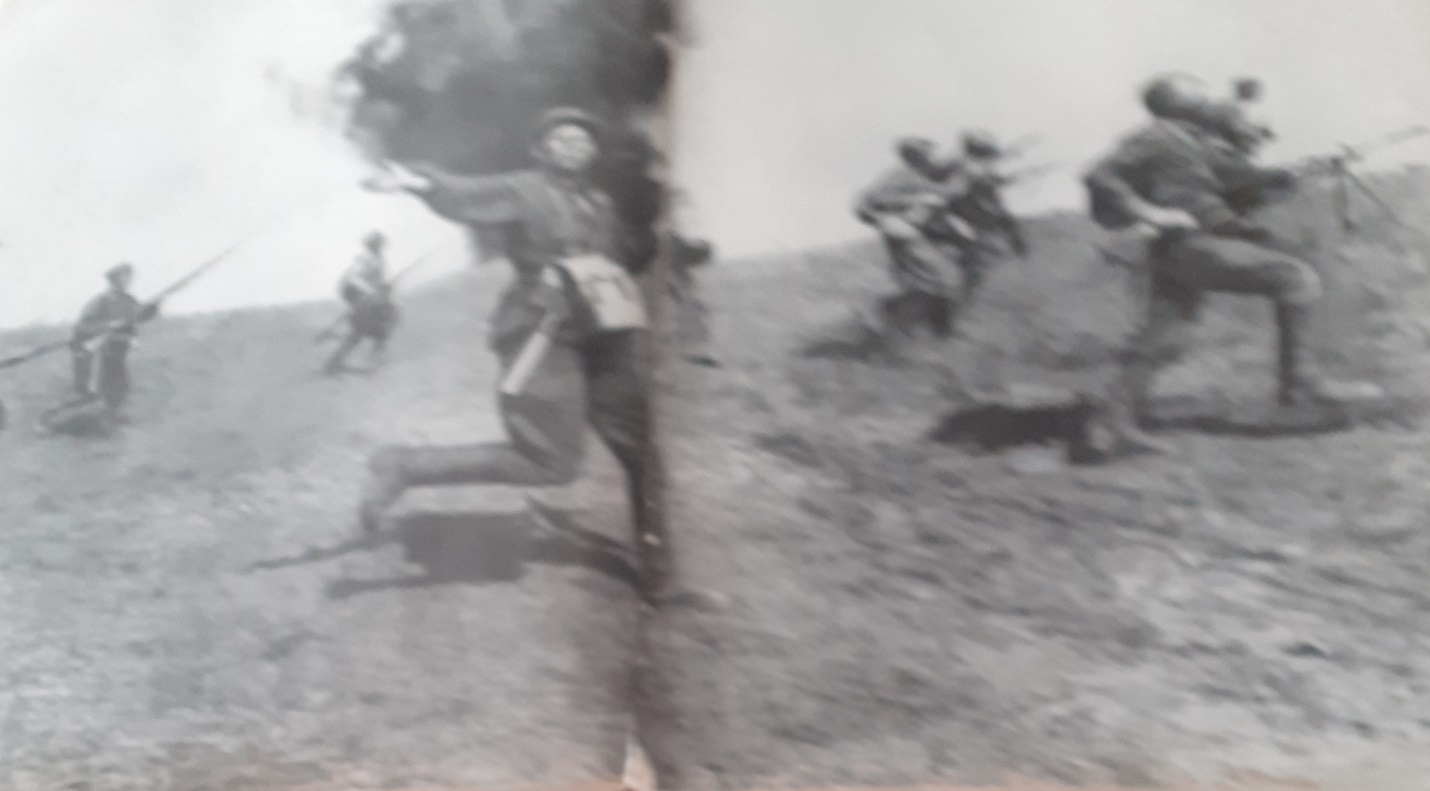 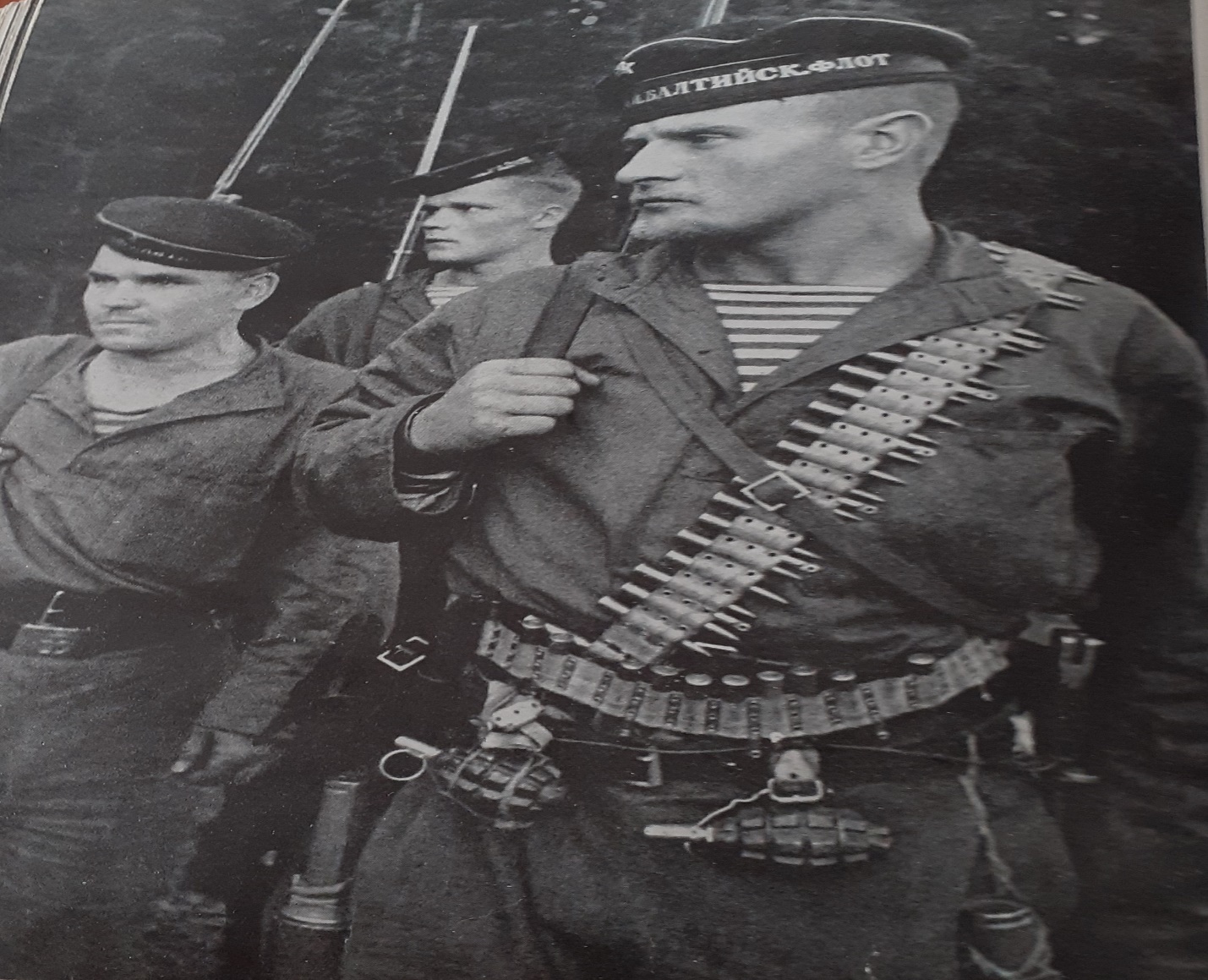 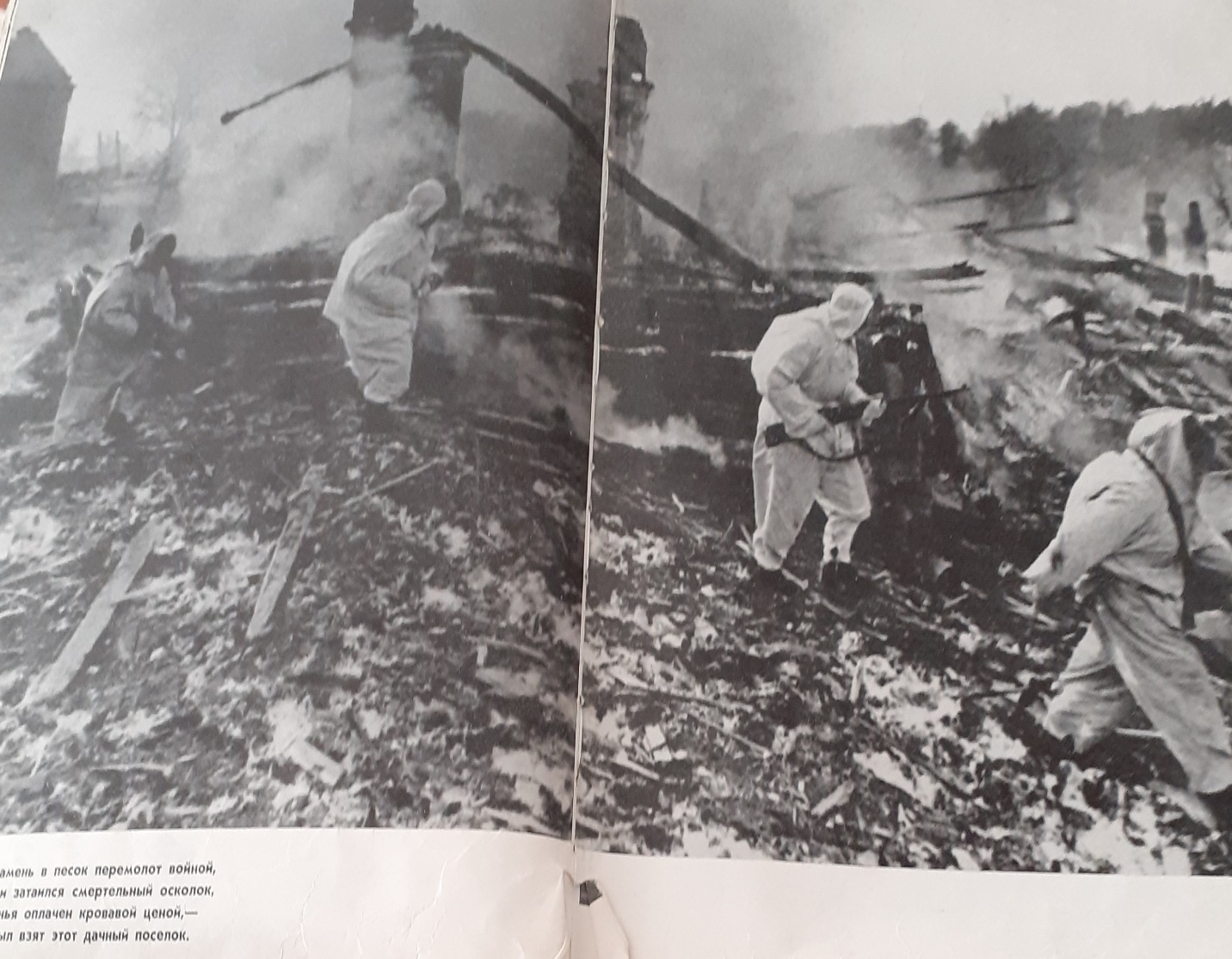 Мужественно и стойко защищали свои города наши солдаты. Всем было трудно – от рядового до маршала. Но труднее всего было тем , кто первым  поднимался в атаку. Они совершали Подвиг. Что это?   «Героический, самоотверженный поступок .   Фашисты  не понимали, почему русские стояли , как каменные глыбы.» В самом деле , заговоренные они что ли ! Или знают  какое – то волшебное слово ?  Знают. С этим словом поднимаются и идут в бой , с ним умирают , с ним побеждают: « За Родину.»    Родина у человека одна . На всю жизнь. Единственная.  Война не женское дело. Но русские женщины сражались рядом . Они лечили раненных , были парашютистками , десантницами  , радистками , разведчицами. Это они заменили у станков своих мужей , сыновей ,отцов.      Слава вам , женщины земли Русской.  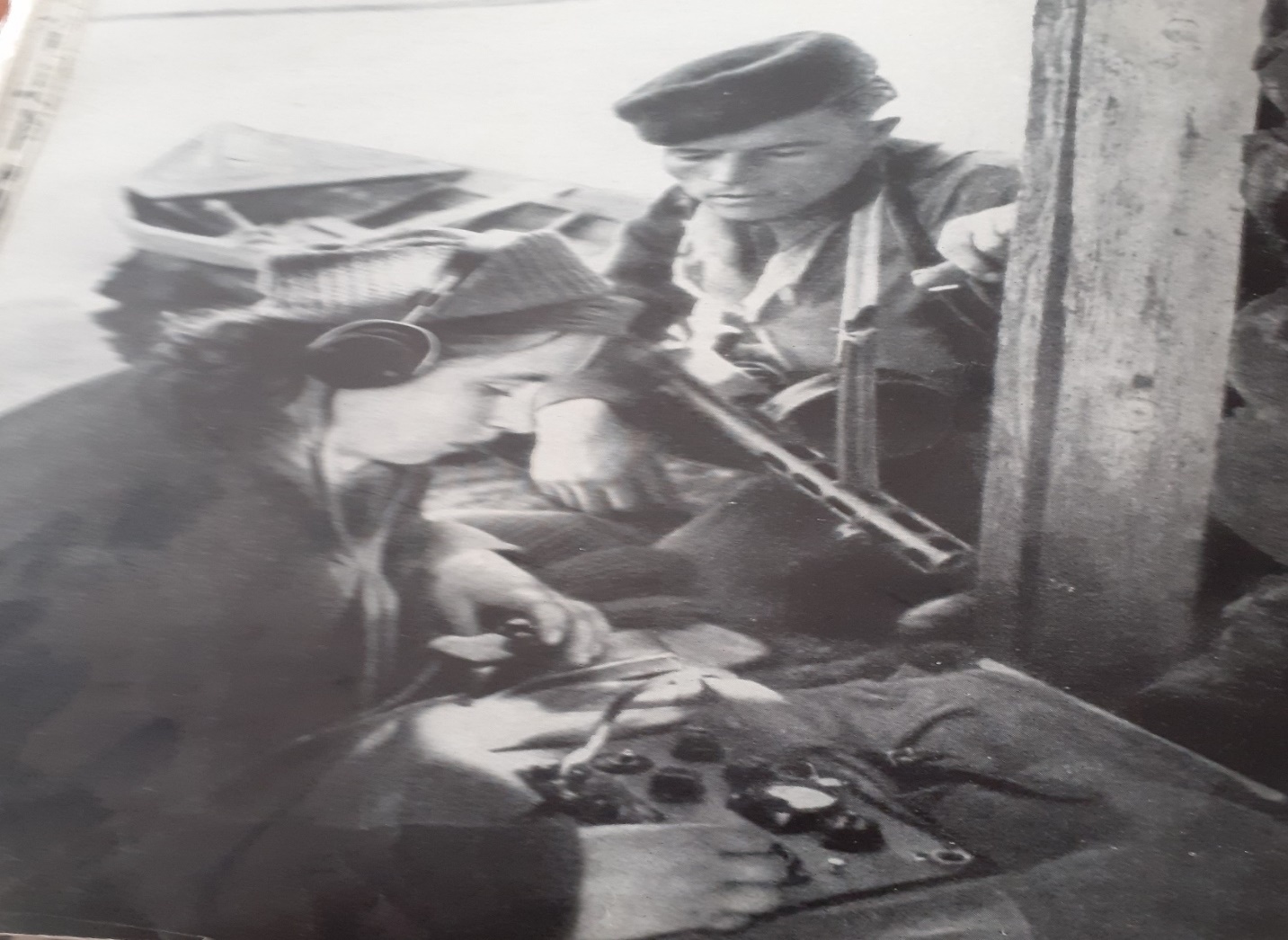 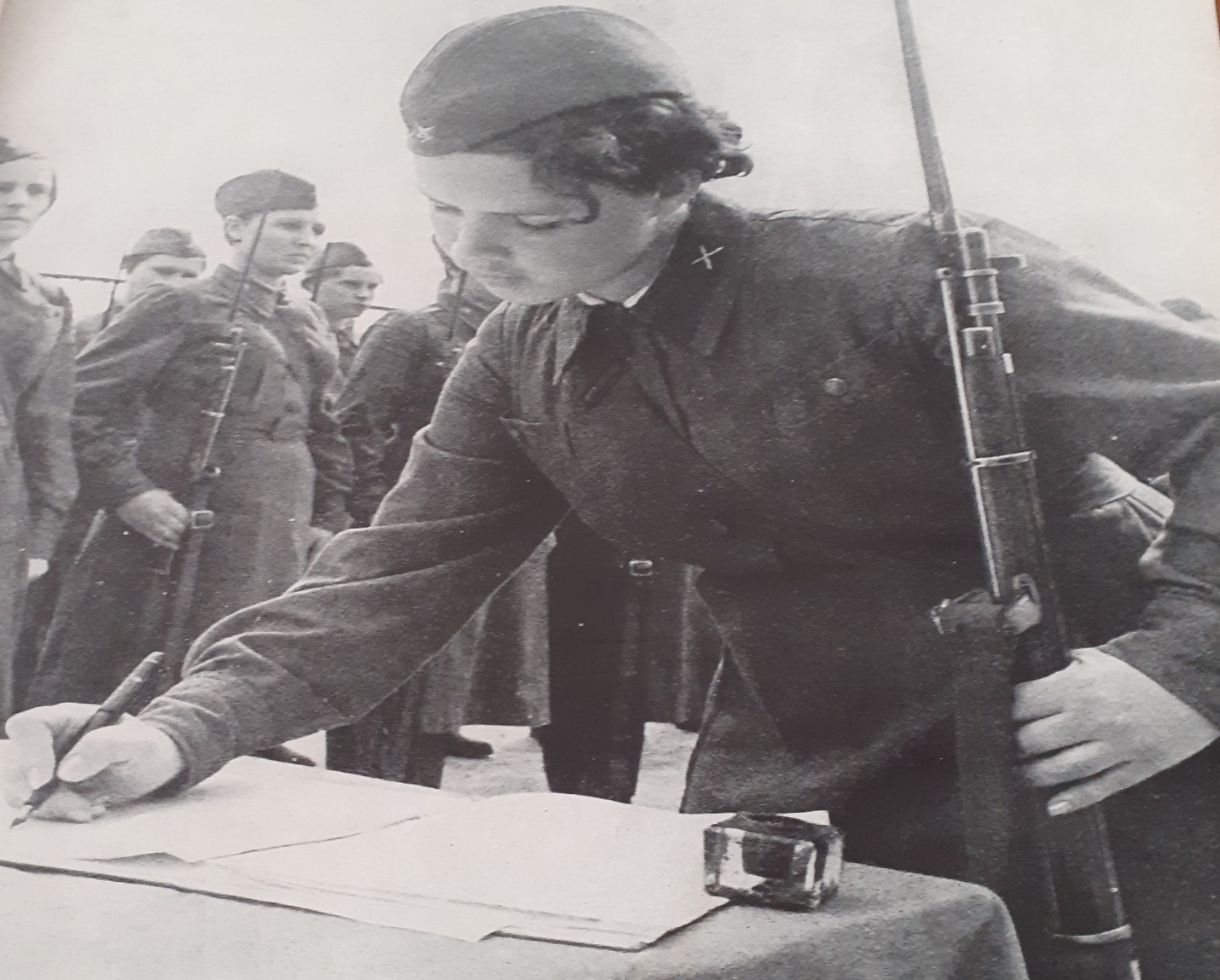  Долгих четыре года  гримела война. Ну, вот  и кончилась она. Русские солдаты  освободили  страны от фашистов. Прямо в Берлине закончили свой славный поход. Солдаты – победители бросали  на Красной Площади фашистские знамена. Прошел праздничный салют Победы ! Люди радовались, все были счастливы! 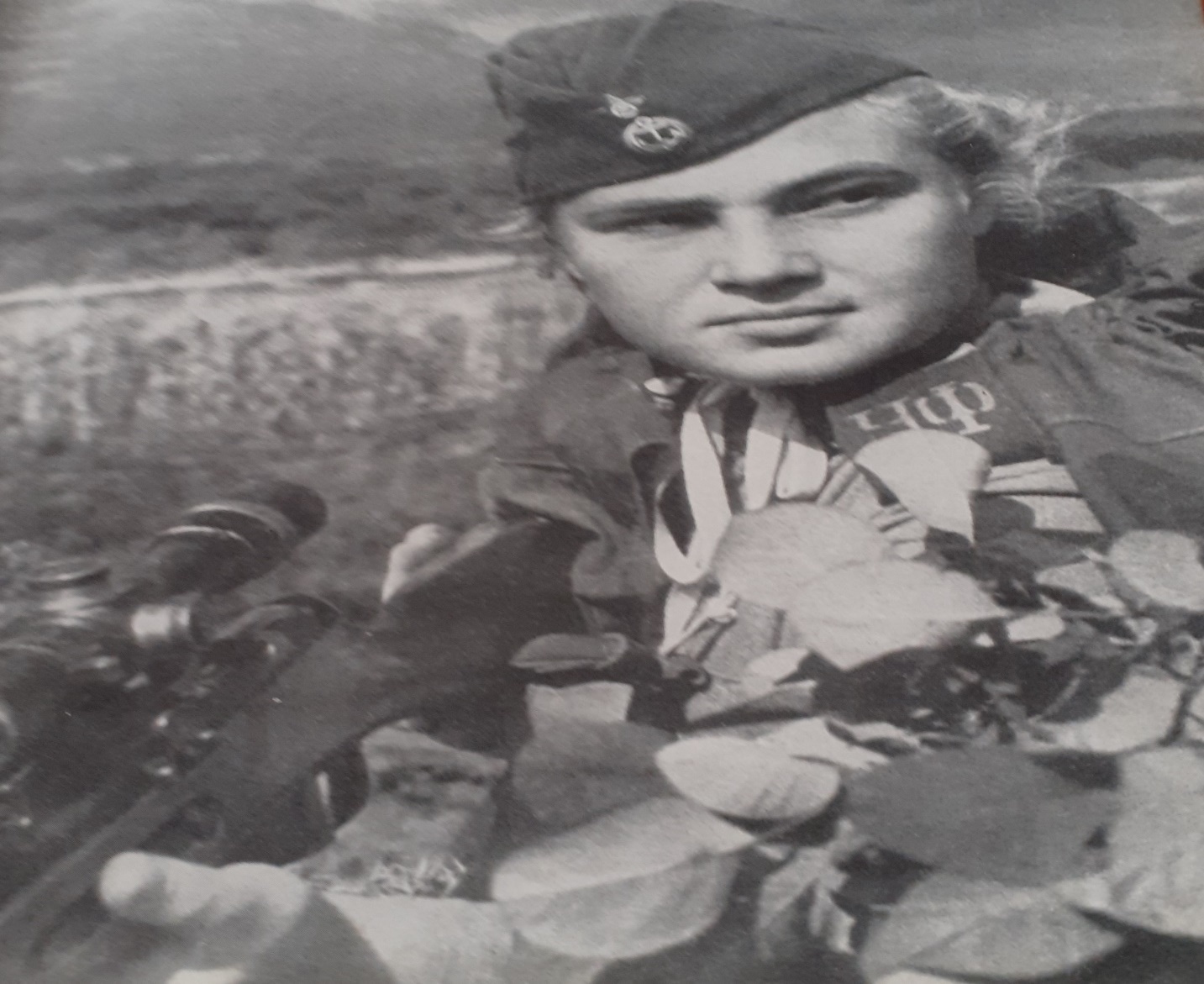 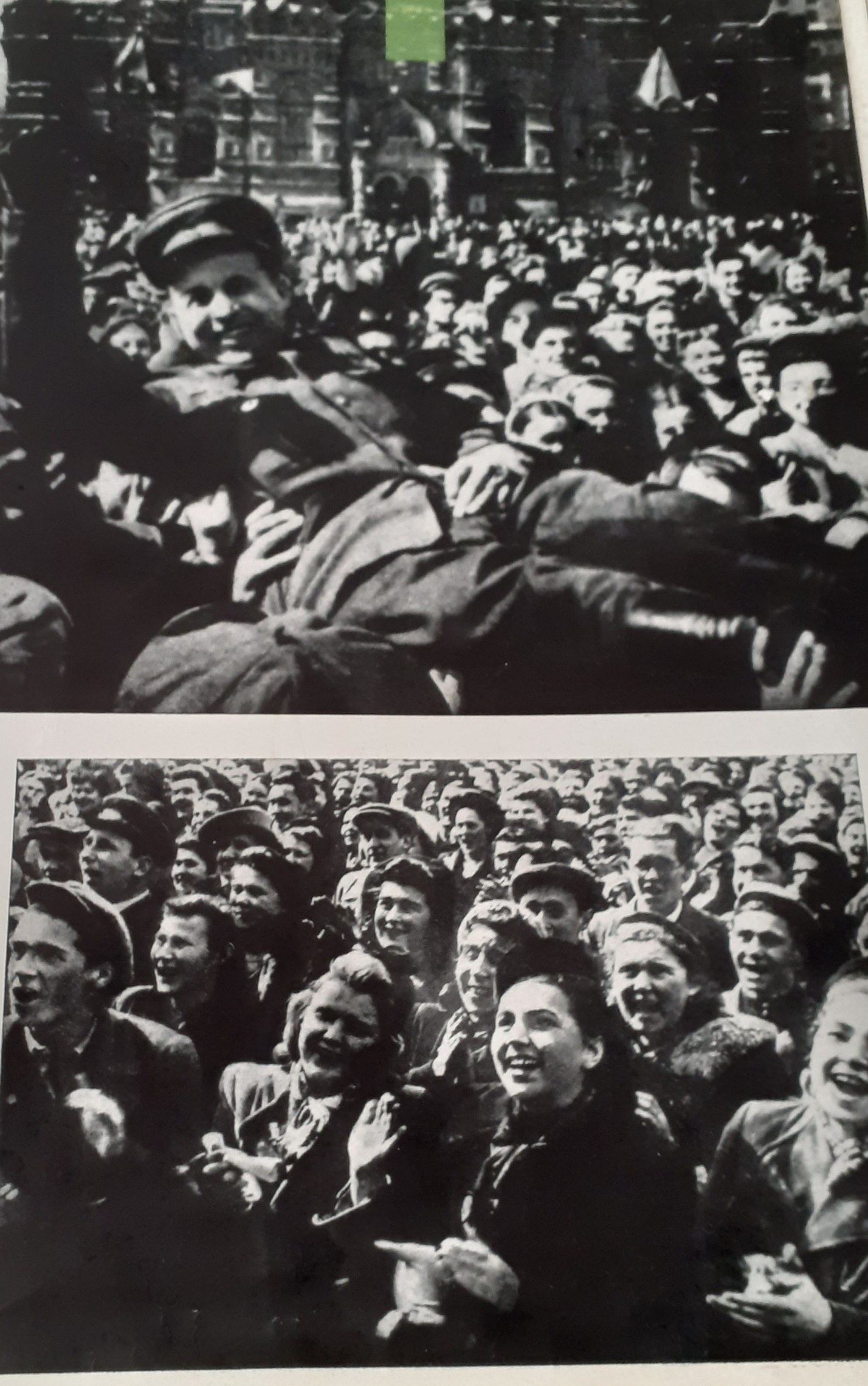 Но никогда люди не забудут тяжелые военные годы. Мы говорим : «Нет войне!» И не только говорим – боремся против войны, отстаиваем мир.Прошла война, прошла страда,Но боль взывает к людям!Давайте,  люди, никогдаОб этом не забудем…О защитниках Родины, о мире , о войне , о патриотизме мудрый народ сложил пословицы и поговорки.Наша Родина всегда- делу мира верна.                                                              2.Потому идем  вперед, что нас Родина зовет.3.Жить – Родине служить.4. Кто за Родину горой  , тот истинный герой. 5. Знает весь свет – тверже русских  нет.6. Сыновья русских матерей славятся  удалью богатырей.7.Кто за мир, пожнет счастье.8.Мир строит , война разрушает.9.Мира не ждут – его завоевывают.10.Родину – мать учись защищать.11.Для Родины своей ни сил , ни жизни не жалей.12. За правое дело сражайся смело.13.Смелый боец – в бою молодец.